附件 2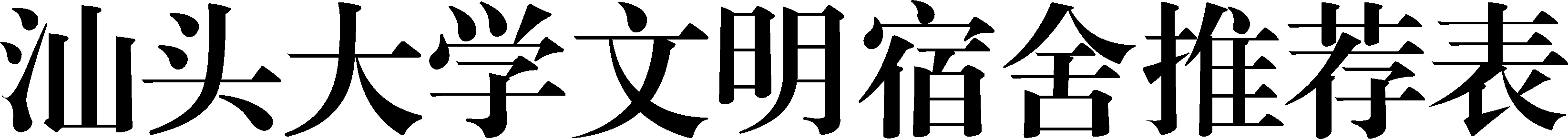 推荐宿舍推荐宿舍（填写宿舍号）推荐单位（书院盖章）宿舍成员信息姓名学号学院何时（年-月）入住本宿舍宿舍成员信息宿舍成员信息宿舍成员信息宿舍成员信息宿舍成员信息宿舍成员信息宿舍成员信息宿舍成员信息宿舍成员信息宿舍及其成员在本学期参与的校园文化活动及获得的荣誉宿舍及其成员在本学期参与的校园文化活动及获得的荣誉（可另附页填写）本宿舍的全体宿生承诺：保证填写的信息真实、准确，如有虚假 信息，愿意接受学校的处理。宿生代表签名：	日期：（可另附页填写）本宿舍的全体宿生承诺：保证填写的信息真实、准确，如有虚假 信息，愿意接受学校的处理。宿生代表签名：	日期：（可另附页填写）本宿舍的全体宿生承诺：保证填写的信息真实、准确，如有虚假 信息，愿意接受学校的处理。宿生代表签名：	日期：书院/过渡校区综合办公室推荐意见书院/过渡校区综合办公室推荐意见签名（章）：日期：文明宿舍评选工作小组评选意见文明宿舍评选工作小组评选意见签名：日期：书院总院审批意见书院总院审批意见签名（章）：日期：